Publicado en Barcelona el 22/02/2018 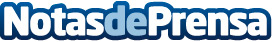 Eco-Circular.com supera los 10.000 visitantes únicos en eneroA lo largo del mes de enero, eco-circular.com ha logrado superar con éxito las 10.000 visitas únicas, lo que convierte el portal web en una plataforma de gran repercusión en temas relacionados con la economía circularDatos de contacto:Carlos FernándezNota de prensa publicada en: https://www.notasdeprensa.es/eco-circular-com-supera-los-10-000-visitantes Categorias: Nacional Telecomunicaciones Ecología http://www.notasdeprensa.es